ROTHERHITHE PRIMARY SCHOOL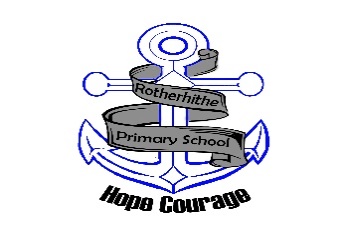 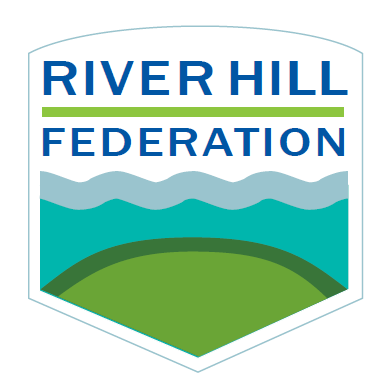 School Closure Week Beginning 18/05 Timetable  NurserySubjectMondayTuesdayWednesdayThursdayFridayEnglishOak National AcademyHere is the link: https://www.thenational.academy/online-classroom/reception/english#subjects All lessons follow a traditional tale theme and encompass both reading and writing. Please choose a book from the selection of lessons and complete 1 lesson per day. Oak National AcademyHere is the link: https://www.thenational.academy/online-classroom/reception/english#subjects All lessons follow a traditional tale theme and encompass both reading and writing. Please choose a book from the selection of lessons and complete 1 lesson per day.Oak National AcademyHere is the link: https://www.thenational.academy/online-classroom/reception/english#subjects All lessons follow a traditional tale theme and encompass both reading and writing. Please choose a book from the selection of lessons and complete 1 lesson per day.Oak National AcademyHere is the link: https://www.thenational.academy/online-classroom/reception/english#subjects All lessons follow a traditional tale theme and encompass both reading and writing. Please choose a book from the selection of lessons and complete 1 lesson per day.Oak National AcademyHere is the link: https://www.thenational.academy/online-classroom/reception/english#subjects All lessons follow a traditional tale theme and encompass both reading and writing. Please choose a book from the selection of lessons and complete 1 lesson per day.Phonics
Search tapestry for ‘phonics songs’ ‘phonics rhymes’ and ‘phonics letter formation rhymes’ for observation we have also added to help.
Listen to the phonics song! https://www.youtube.com/watch?v=saF3-f0XWAY&feature=youtu.be‘u’ soundListen to Geraldine the Giraffe to hear how to say ‘u’:https://www.youtube.com/watch?v=kmmewEew6lMCan you think of 5 words that start with ‘u’? Can you find 5 objects that start with ‘u’?Listen to the phonics song! https://www.youtube.com/watch?v=saF3-f0XWAY&feature=youtu.be‘b’ soundListen to Geraldine the Giraffe to hear how to say ‘b’:https://www.youtube.com/watch?v=ztsfsOl9l9QCan you think of 5 words that start with ‘b’? Can you find 5 objects that start with ‘b’?Listen to the phonics song! https://www.youtube.com/watch?v=saF3-f0XWAY&feature=youtu.be‘f’ soundListen to Geraldine the Giraffe to hear how to say ‘f’:https://www.youtube.com/watch?v=HIKQVqtMZcoCan you think of 5 words that start with ‘f’? Can you find 5 objects that start with ‘f’?Listen to the phonics song! https://www.youtube.com/watch?v=saF3-f0XWAY&feature=youtu.be‘e’ soundListen to Geraldine the Giraffe to hear how to say ‘e’:https://www.youtube.com/watch?v=rWyKmM-PqJYCan you think of 5 words that start with ‘e’? Can you find 5 objects that start with ‘e’?Listen to the phonics song! https://www.youtube.com/watch?v=saF3-f0XWAY&feature=youtu.be‘l’ soundListen to Geraldine the Giraffe to hear how to say ‘l’:https://www.youtube.com/watch?v=sq-q2jzM78cCan you think of 5 words that start with ‘l’? Can you find 5 objects that start with ‘l’?MathsNumber blocks on bbc iplayer is also fun. We also love the fun games on busy things – check tapestry for log in details.Oak National Academy- Grouping and SharingHere is the link: https://www.thenational.academy/online-classroom/reception/maths#subjectsPlease start on the topic ‘Grouping and Sharing’. Please start from the beginning and complete 1 per dayOak National Academy- Grouping and SharingHere is the link: https://www.thenational.academy/online-classroom/reception/maths#subjectsPlease start on the topic ‘Grouping and Sharing’. Please start from the beginning and complete 1 per dayOak National Academy- Grouping and SharingHere is the link: https://www.thenational.academy/online-classroom/reception/maths#subjectsPlease start on the topic ‘Grouping and Sharing’. Please start from the beginning and complete 1 per dayOak National Academy- Grouping and SharingHere is the link: https://www.thenational.academy/online-classroom/reception/maths#subjectsPlease start on the topic ‘Grouping and Sharing’. Please start from the beginning and complete 1 per dayOak National Academy- Grouping and SharingHere is the link: https://www.thenational.academy/online-classroom/reception/maths#subjectsPlease start on the topic ‘Grouping and Sharing’. Please start from the beginning and complete 1 per dayIndoor ExercisePE with Joe WicksPlease subscribe to his YouTube page here: https://www.youtube.com/user/thebodycoach1He has a live PE session every day at 9am, have fun!PE with Joe WicksPlease subscribe to his YouTube page here: https://www.youtube.com/user/thebodycoach1He has a live PE session every day at 9am, have fun!PE with Joe WicksPlease subscribe to his YouTube page here: https://www.youtube.com/user/thebodycoach1He has a live PE session every day at 9am, have fun!PE with Joe WicksPlease subscribe to his YouTube page here: https://www.youtube.com/user/thebodycoach1He has a live PE session every day at 9am, have fun!PE with Joe WicksPlease subscribe to his YouTube page here: https://www.youtube.com/user/thebodycoach1He has a live PE session every day at 9am, have fun!Foundation SubjectsOak National Academy- HabitatsHere is the link: https://www.thenational.academy/online-classroom/reception/foundation#subjectsPlease start on the topic ‘Habitats’. Please start from the beginning and complete 1 lesson per dayOak National Academy- HabitatsHere is the link: https://www.thenational.academy/online-classroom/reception/foundation#subjectsPlease start on the topic ‘Habitats’. Please start from the beginning and complete 1 lesson per dayOak National Academy- HabitatsHere is the link: https://www.thenational.academy/online-classroom/reception/foundation#subjectsPlease start on the topic ‘Habitats’. Please start from the beginning and complete 1 lesson per dayOak National Academy- HabitatsHere is the link: https://www.thenational.academy/online-classroom/reception/foundation#subjectsPlease start on the topic ‘Habitats’. Please start from the beginning and complete 1 lesson per dayOak National Academy- HabitatsHere is the link: https://www.thenational.academy/online-classroom/reception/foundation#subjectsPlease start on the topic ‘Habitats’. Please start from the beginning and complete 1 lesson per dayProject work/PSHE /CitizenshipNewsroundHere is the link:https://www.bbc.co.uk/newsround/news/watch_newsroundPlease log in and watch what is happening in the world at the moment! There are regular shows at least twice per dayNewsroundHere is the link:https://www.bbc.co.uk/newsround/news/watch_newsroundPlease log in and watch what is happening in the world at the moment! There are regular shows at least twice per dayNewsroundHere is the link:https://www.bbc.co.uk/newsround/news/watch_newsroundPlease log in and watch what is happening in the world at the moment! There are regular shows at least twice per dayNewsroundHere is the link:https://www.bbc.co.uk/newsround/news/watch_newsroundPlease log in and watch what is happening in the world at the moment! There are regular shows at least twice per dayNewsroundHere is the link:https://www.bbc.co.uk/newsround/news/watch_newsroundPlease log in and watch what is happening in the world at the moment! There are regular shows at least twice per dayMindfulness/WellbeingBelly breathing Close your eyes and place both of your hands on your belly. Take three slow deep breaths in and out think carefully about where your hands are placed. Can you feel your hands moving with your breathing?Jogging Can you jog on the spot as fast as you can for 30 seconds? Stop and think about your breathing. Can you feel your heart beating? What has happened to your breathing? Look at your chest and belly. Can you see them moving? Stand very still and see how your breathing changes.Teddy time Take your favourite teddy and sit in a calm and quiet place. Hold your teddy in your hands and look as closely as you can. What does it look like? What colours do you see? Take your time, and focus the best you can on your teddy. If your mind wanders away from your teddy, that’s ok, just bring your attention back. Continue to look closely at your teddy and get to know everything about it. Relax and enjoy your quiet timePositive thoughts You are unique and wonderful! Sit comfortable in your favourite place at home. Relax and think about how wonderful you are. Think of at least 3 things that make you special.Mindfulness MonsterJust like our worry monster at school, draw your own ‘mindfulness monster’ – you can make it look however you like! All around your monster write how you are feeling today – you can write anything that you are feeling, happy, sad, scared, excited, unwell, tired etc. Maybe you could write them in different colours.Create
Start with the challenge, then have fun and free playPatience is the key!With the playdough you made last week, you could now use this and any sticks from outside to construct your own building! Use the playdough as cement and the sticks as the walls! Be careful though, this activity requires extreme resilience and patience! Try and make 3d shapes such as a cube or pyramid, enjoy!Create a rocket!Whenever you can get outside, simply have vinegar in a plastic bottle, drop bicarbonate of soda into the bottle and put a cork into the bottle top! Watch the reaction and stay well back as the bottle explodes into the air!https://www.youtube.com/watch?v=8qrzq_zWcw0This person uses a pop sock to dispense the bicarbonate of soda and a ‘launch pad’. However, a kitchen towel piece and a cork in the top of the rocket will suffice!Paint ‘ice lollys’Mix water and paint in a solution, use an ice lolly mould and freeze them! Once set, these ice lollys can be used to paint or watch melt onto paper or any other materials you wish! Pasta, straw and playdough building!Use playdough as your base, straws as your inner towers and then add penne pasta onto the straws to create tall buildings! These pasta pieces can be counted on, taken away or added together!See picture below: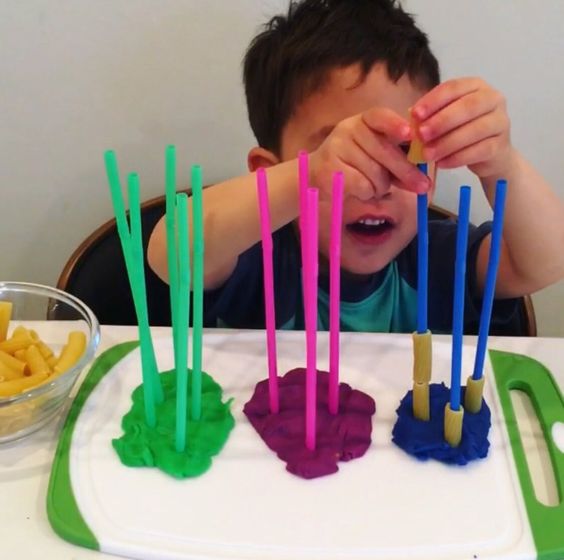 Create a small worldIn Nursery we love making small world spaces with toys, props and any materials we have. These can then be used to retell stories or act our a narrative! Please see below some examples that could be made at home!Please visit this link:https://youtu.be/WNEL_pnNHg0 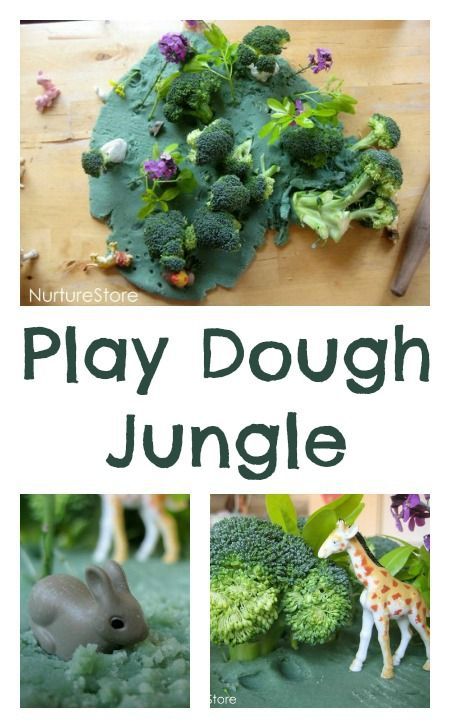 